Załącznik nr 3 do umowy Wzór tabliczki pamiątkowej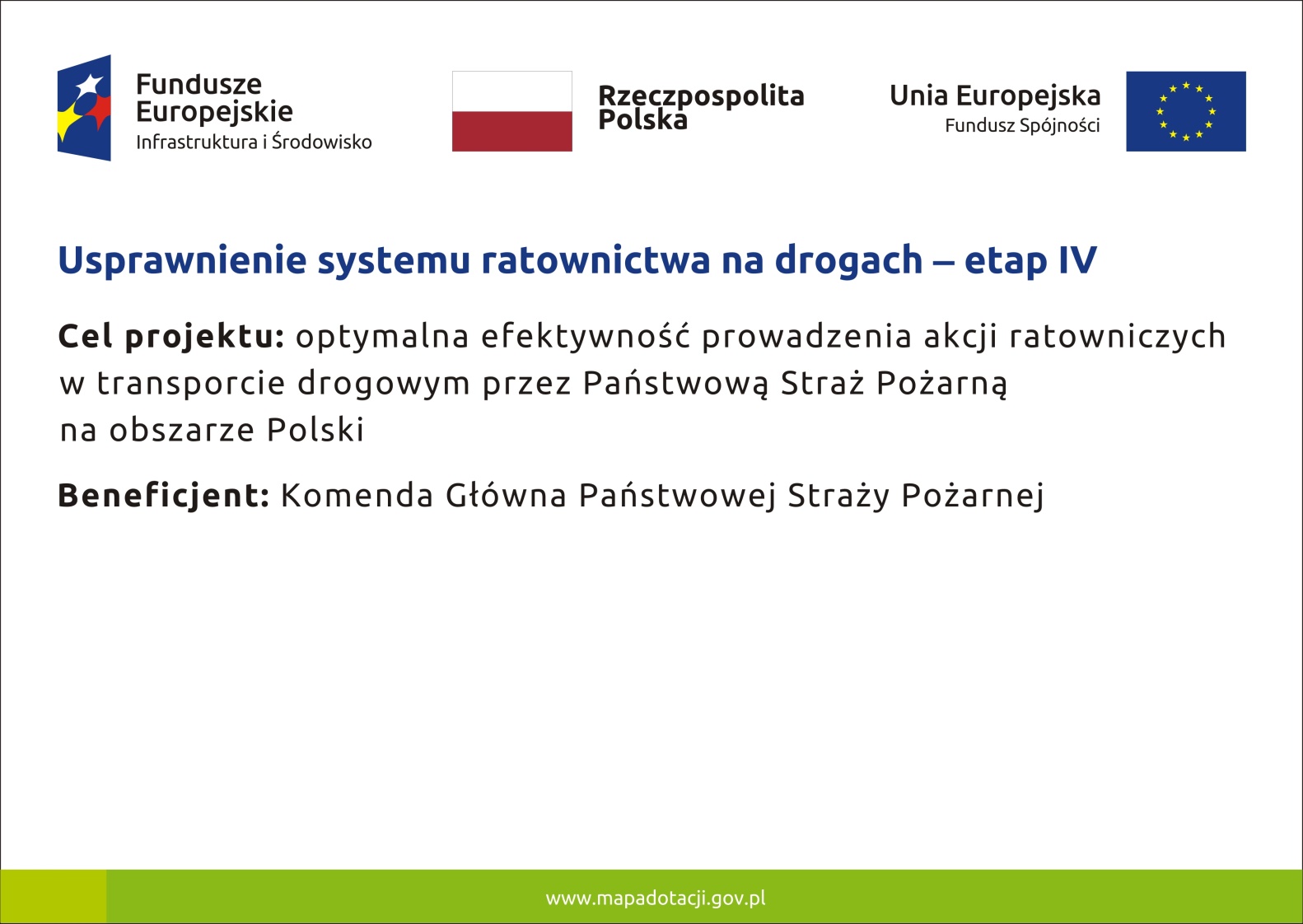 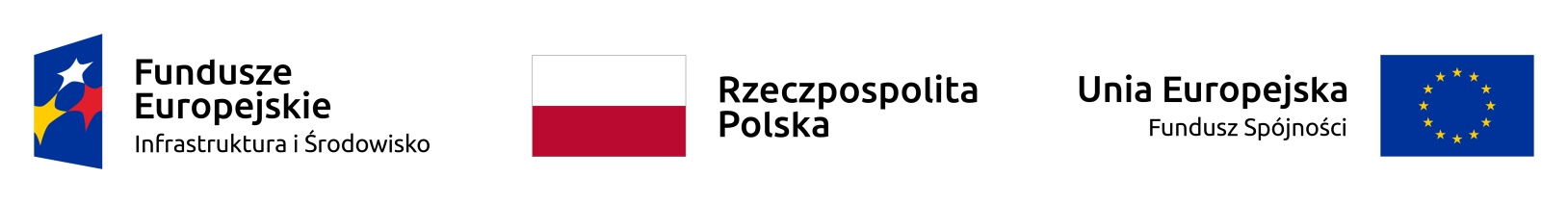 